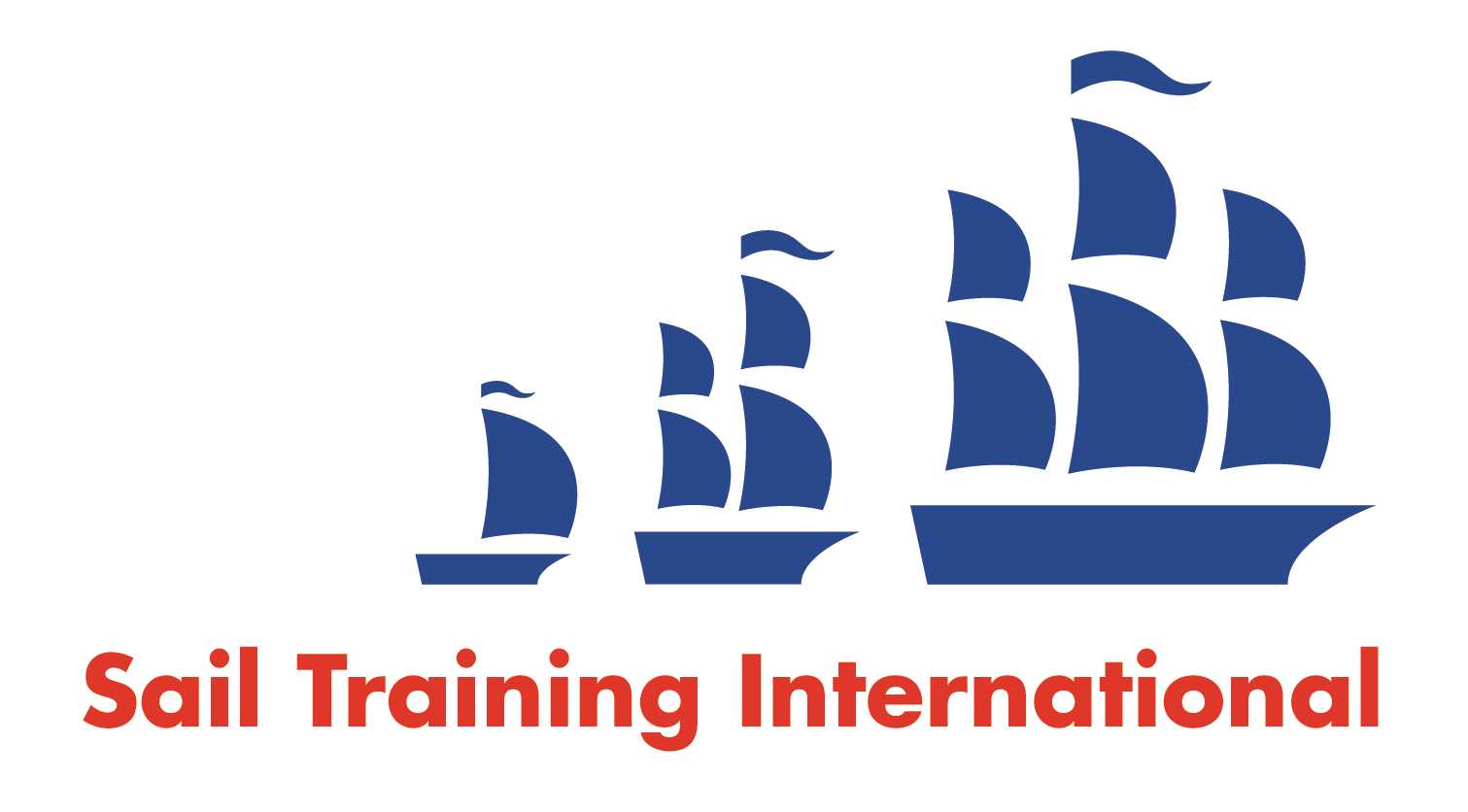 Sail Training International Paid/Volunteer Positions Submission FormEditorial PolicyThis listing facility is free of charge but will only be accepted from sail training organisations and vessel operators that are members of their national sail training organisation or the Sail Training International Class A Tall Ships Forum. STI reserves the right not to publish a listing for any reason whatsoever.After completing the form, email to STI (office@sailtraininginternational.org) with copy to your National Sail Training Organisation for editorial review and approval prior to publishing on site. Date of Posting20/02/1820/02/1820/02/1820/02/18Name of VesselS/Y ArgoS/Y ArgoS/Y ArgoS/Y ArgoOrganisation RecruitingSea | mester ProgramsSea | mester ProgramsSea | mester ProgramsSea | mester ProgramsName of PositionMateMateMateMateLocation of PositionCaribbean - MediterraneanCaribbean - MediterraneanCaribbean - MediterraneanCaribbean - MediterraneanPosition isFull Time SeasonalxRemunerationPaid(delete as appropriate)$ $ 24,000 – 30,000 annually(delete as appropriate)$ $ 24,000 – 30,000 annually(delete as appropriate)$ $ 24,000 – 30,000 annually(delete as appropriate)Description of Position Sea|mester is currently inviting applications for the post of Mate aboard S/Y Argo (112ft) for Summer programs in the Leewards Islands and Mediterranean. Responsibilities include on‐site support and supervision of all operational aspects of Sea|mester Programs as they relate to vessel movements, technical support and vessel maintenance. Other specific duties include, but are not limited to supervision, general welfare and safety of the students aboard, appropriate role‐modelling for the students and procurement of supplies and provisioning. This is only part of the position as other duties include playing an active role in every aspect of life afloat.  This will include mentoring the students, participation in scientific and scuba activities, cooking and cleaning.  Other duties will include organizing and supervising shore side excursions. Interested applicants must possess a minimum of a commercially endorsed MCA 200-Ton “Yachtmaster” Offshore rating, current STCW Certifications and valid ENG1.Sea|mester is currently inviting applications for the post of Mate aboard S/Y Argo (112ft) for Summer programs in the Leewards Islands and Mediterranean. Responsibilities include on‐site support and supervision of all operational aspects of Sea|mester Programs as they relate to vessel movements, technical support and vessel maintenance. Other specific duties include, but are not limited to supervision, general welfare and safety of the students aboard, appropriate role‐modelling for the students and procurement of supplies and provisioning. This is only part of the position as other duties include playing an active role in every aspect of life afloat.  This will include mentoring the students, participation in scientific and scuba activities, cooking and cleaning.  Other duties will include organizing and supervising shore side excursions. Interested applicants must possess a minimum of a commercially endorsed MCA 200-Ton “Yachtmaster” Offshore rating, current STCW Certifications and valid ENG1.Sea|mester is currently inviting applications for the post of Mate aboard S/Y Argo (112ft) for Summer programs in the Leewards Islands and Mediterranean. Responsibilities include on‐site support and supervision of all operational aspects of Sea|mester Programs as they relate to vessel movements, technical support and vessel maintenance. Other specific duties include, but are not limited to supervision, general welfare and safety of the students aboard, appropriate role‐modelling for the students and procurement of supplies and provisioning. This is only part of the position as other duties include playing an active role in every aspect of life afloat.  This will include mentoring the students, participation in scientific and scuba activities, cooking and cleaning.  Other duties will include organizing and supervising shore side excursions. Interested applicants must possess a minimum of a commercially endorsed MCA 200-Ton “Yachtmaster” Offshore rating, current STCW Certifications and valid ENG1.Sea|mester is currently inviting applications for the post of Mate aboard S/Y Argo (112ft) for Summer programs in the Leewards Islands and Mediterranean. Responsibilities include on‐site support and supervision of all operational aspects of Sea|mester Programs as they relate to vessel movements, technical support and vessel maintenance. Other specific duties include, but are not limited to supervision, general welfare and safety of the students aboard, appropriate role‐modelling for the students and procurement of supplies and provisioning. This is only part of the position as other duties include playing an active role in every aspect of life afloat.  This will include mentoring the students, participation in scientific and scuba activities, cooking and cleaning.  Other duties will include organizing and supervising shore side excursions. Interested applicants must possess a minimum of a commercially endorsed MCA 200-Ton “Yachtmaster” Offshore rating, current STCW Certifications and valid ENG1.Person to ContactKris StevensonKris StevensonKris StevensonKris StevensonOrganisation’s website:www.seamester.comwww.seamester.comwww.seamester.comwww.seamester.comEmailKris.s@gxg.orgKris.s@gxg.orgKris.s@gxg.orgKris.s@gxg.orgTelephone+ 941.924.6789+ 941.924.6789+ 941.924.6789+ 941.924.6789Fax+ 941.924.6075+ 941.924.6075+ 941.924.6075+ 941.924.6075Closing Date for applications01/05/1801/05/1801/05/1801/05/18